                                                                                             1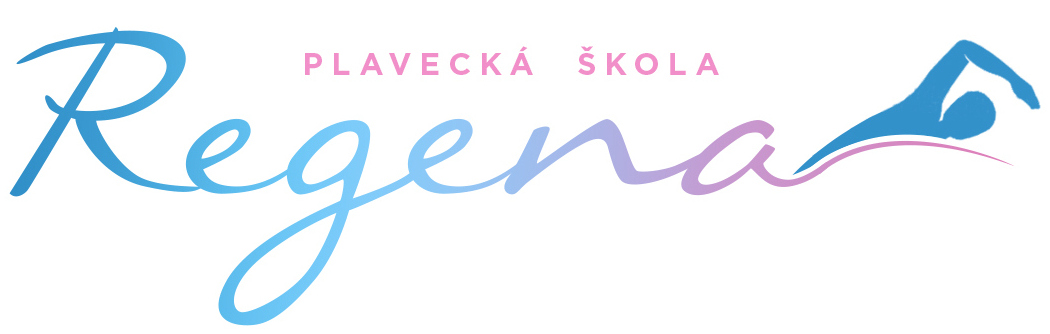 Smlouva o obstarání plavecké výuky,dle § 1746 odst. 2 a násl., zák. č.89/2012 Sb., občanský zákoník1. Smluvní strany1)Plavecká škola RegenaKamenný vrch 5270, 430 04 ChomutovIČO: 05108071Zastoupen: Bc. Olga Grošková	dále jen "plavecká škola"2)Základní škola Rudolfa KoblicePionýrů 1102, 432 01 KadaňIČO: 46789987Zastoupen: Mgr. Stanislav Hakl	dále jen "objednatel"2. Předmět plněníPředmětem této smlouvy je závazek plavecké školy provést pro žáky objednatele výuku plavání ve školním roce 2017/2018 v rozsahu a za podmínek stanovených dále touto smlouvou a závazek objednatele zaplatit za to plavecké škole sjednanou cenu.3. Povinnosti Plavecké školyPlavecká škola se zavazuje:a/ zajistit pro objednatele výuku plavání žáků dvou po sobě následujících ročníků 1. stupně ZŠ v rámci tělesné výchovy v rozsahu 20 výukových jednotek, každá v délce 45 minut, v jednom ročníkub/ po dohodě s objednatelem zařadit do výuky i žáky jiných ročníků, než je stanoveno v bodě a/, za stejných cenových podmínekc/ zajistit výuku odborně, kvalifikovanými zaměstnanci a řídit se příslušnými právními předpisy a předpisy MŠMT ČR, které se vztahují k výuce plaváníd/  po dohodě s objednatelem zajistit pro objednatele dvě výukové jednotky navíc, přičemž náklady na výuku plavání v rámci těchto jednotek hradí plavecká škola24. Povinnosti objednateleObjednatel se zavazuje dodržovata) dohodu o zabezpečení dozoru a odpovědnosti za žáky při výuce plaváníb) bezpečnostní předpisy pro výuku plavání ZŠ, které jsou přílohou č. 1 této smlouvy.Objednatel se dále zavazuje dodržovat a dbát na pokyny plavecké školy a jí pověřených osob, týkající se zejména vstupu do objektu výuky plavání, pravidla pro využívání šaten, přístup na bazén, pohyb a chování na bazénu před, během a po výuce a odchod z bazénu.5. Místo plněníPlavecká výuka bude realizována v plaveckém bazénu 2. ZŠ Jirkov – ulice Studentská (5.A, 5.B, 3.A, 3.B) a v plaveckém bazénu OA Žatec – Studentská 1354 (2.A, 2.B)6. Doba plněníPlavecká výuka bude realizována v průběhu školního roku 2017/2018, dle účastníky vzájemně odsouhlaseného časového rozvrhu, který je přílohou č. 2 této smlouvy.Tato smlouva se uzavírá na dobu určitou do 30.6.2018.7. Cena za výuku plaváníCena za výuku plavání za jednoho žáka je 118 Kč na jednu výukovou jednotku.Tato cena je tvořena:	a/ podílem mzdových nákladů včetně odvodů ve výši 62 Kč na lekci a žáka	b/ podílem provozních nákladů ve výši 53 Kč na lekci a žáka	c/ podílem nákladů na pomůcky ve výši 3 Kč na lekci a žákaObjednatel se zavazuje na základě fakturace zaplatit obstaravateli za uvedené věci částku danou výpočtem:počet dětí  x  počet smluvních lekcí  x  118 Kč38. Další ujednáníPlatnost a účinnost této smlouvy končí vedle uplynutí doby také dohodou smluvních stran. Plavecká škola je oprávněna tuto smlouvu vypovědět s okamžitou účinností v případě, že objednatel poruší některou povinnost sjednanou v této smlouvě nebo v přílohových dokumentech.Tato smlouva může být měněna pouze dohodou smluvních stran, na základě písemných, oběma stranami podepsaných dodatků.9. Závěrečná ustanoveníObjednatel na sebe ve smyslu § 1765 zákona č. 89/2012 Sb., občanský zákoník přebírá nebezpečí změny okolností.Práva a povinnosti smluvních stran touto smlouvou výslovně neupravené se řídí českým právním řádem, zejména příslušnými ustanoveními zákona č. 89/2012 Sb., občanský zákoník v platném znění.Tato smlouva je vyhotovena ve 2 vyhotoveních, z nichž po jednom obdrží každá ze stran.Všichni účastníci této smlouvy prohlašují, že jsou svéprávní, že tato smlouva je projevem jejich svobodné a vážné vůle, pokládají ji za srozumitelnou a určitou a na znamení souhlasu s jejím obsahem připojují své podpisy.Smlouva nabývá platnosti dnem jejího podpisu smluvními stranami a je pro účastníky závazná. Účinnosti smlouva nabývá dnem 1.9.2017.V Chomutově 8.6.2017za Objednatele:							za Plaveckou školu:Mgr. Stanislav Hakl						Bc. Olga Grošková ředitel Základní školy 					 ředitel Plavecké školy